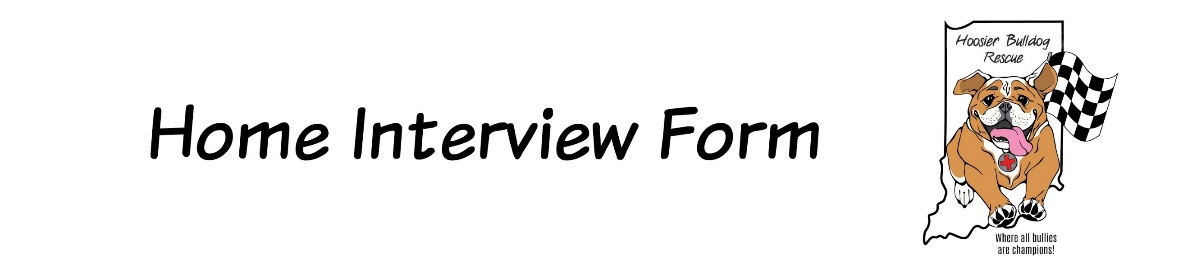 Applicant Name (s): ____________________________________________  Phone: ________________________Address: ____________________________________________________________________________________Were all people who reside in the home present at the home interview?     Yes    /    No Do you feel comfortable leaving your dog with this applicant?   Yes   /  No      If no, explain: Does the applicant(s) have any questions regarding bulldogs/bulldog care:  Yes  /  No Outcome: 	Pass   /   Fail	/   Follow-up: ___________________________________________________Volunteer Name: ___________________________________________	Date: _________________________Volunteer Signature: _______________________________________________________________________Describe the neighborhood: 		Street:        Busy  /    Quiet  /   In-BetweenArea:             Rural   /   Suburban	  /   UrbanDescribe the home: 		Single Family  /	Duplex	/  Condo  /  Apt	 /  OtherHow many stories:    One   /   Two   /   Three Is there a Basement?    None  / Unfurnished  / FurnishedAre stairs carpeted?   Yes   /   No Is the home appropriately air conditioned?   Yes   /   NoWill the  dog have access to garage?   Yes   /  No  If so, is the garage safe?     Yes   /  No    (Clean, free of debris/ hazardous material)	Condition:    Clean / Dirty    Neat / Messy     Organized/ ClutteredPet friendly?   Yes /  No           Pet Safe?   Yes / No
Is there a doggy door?    Yes   /  No Is there a yard?           Yes  /  No Large	/ Small		Well kept  /  Overgrown         Shade / Direct SunPet safe?  Yes  /  No    If no , explain: If no yard, where will the bulldog be walked? Is there a Fence?	                   Yes  /  NoFence Height: ___________Type:   Privacy  /    Wood  /  Chainlink /    Aluminum   /   Wrought Are there gates? 	Yes  /   No			Are they locked? 	Yes  /   NoIs there an invisible/electric fence?	Yes  /  NoDoes the family ever have intentions of using an invisible fence?  Yes   /  NoIs there any body of water on the property?   Yes  /  NoPool	Pond	Creek	Lake	River If so, are there any precautions to keep dogs away from water? Are there dogs that live adjacent to the property?            Yes   /  NoIf yes, what kind of dogs? 
How are they contained? Are there other pets in the house?       Dogs:       Cats:       Other: Where do the current pets sleep? Where will the adopted dog sleep?Is there a crate available?   Yes   /  No                       Is it proper size for a bulldog?    Yes   /  NoWhere will the dog stay when home alone?           How long will the dog be left alone during the day?Who takes primary care of the pets? What is their plan for introducing their bulldog to their home and other pets:What type of food / treats does the applicant feed / intend to feed?What type of collar/harness/leash does the applicant plan to use? What type of training do you intend to provide for the adopted dog?Is the family ready for the new dog?  (collar/harness, bowls, food, etc)Does the applicant understand:Special needs of brachiocephalic breeds (ie, heat intolerance)? Importance of diet for bulldogs? Describe the behavior of those present during the home visit:Between themselves/interacting with volunteer/interacting with dog:Behavior of children towards adults/volunteer/dogs: